	       Musicians Returning to Live Performance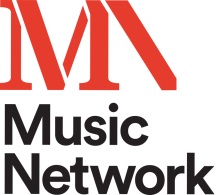 Returning to live performance in the environment of COVID-19 will look and feel different. Music Network has compiled the below practical advice to help musicians as they return to live performance. This advice should be read in conjunction with the latest public health recommendations and government guidelines around size of gatherings, social distancing, respiratory etiquette, mask wearing and hand washing. It will be updated from time to time in line with current research.PlanningAsk for a detailed description of your venue’s health and safety measures and become familiar with the protocols you will be expected to adhere to on the concert dayOffer your own ideas for health and safety specific to your actPerform your own risk assessment for rehearsal, travel and performance, including measures to minimise risksKeep up to date with the latest scientific knowledge and recommendations, and adapt your risk assessments accordinglyPlan for what will happen if a group member falls sick or has to self-isolate: will you replace the musician or cancel the performance? Prepare an accurate stage plan and send it to your venue in advance, bearing in mind distancing requirements and latest safety guidelines regarding your specific instrumentCheck with your venue about how current protocols may affect your schedule on a concert day e.g. will additional time be required for cleaning between the sound-check and concert? If so, you may need to arrive at the venue much earlier than usualConsider whether greater amplification may be needed given the increased physical distance between artists, and between artists and audienceAgree a programme length with your venue and ask whether or not they recommend an interval. Knowing the length of the programme in advance will help put audiences at easeBear in mind that fewer performers can help to lower the risk of infection If performing to a live audience, think about  adapting your performance to suit the audience sizeCome to an understanding with your venue/promoter about financial obligations, refund policy and participation requirements in the event of cancellation or adaptation of the performance due to COVID-19Liaise with your venue about their revised policies on the selling of merchandiseThe current advice is to avoid using public transport or sharing vehicles with people you do not live with where possible. This may need to be factored in to travel costs.If using public transport or arranging your own accommodation, book in advance where possible due to reduced capacityRequest electronic paymentGroup RehearsalMake a rehearsal plan which minimises your in-person contact with fellow performers, e.g. talking on the phone in advance about musical/stylistic details, rehearsing in sub-groupsConsider rehearsing outside if possibleIf rehearsing indoors, use the largest space availableBe clear about the entrance route and protocol before arriving at the rehearsal venueReview ventilation and airflow in the rehearsal space: open doors and windows but don’t use fans; if using air conditioning, ensure that the airflow is directed away from peopleDon’t share music, music stands or pencils/pensShare written information digitally rather than distributing paperIf using a piano, agree a sanitisation procedure with the owner and have protocol in place about who can touch the instrumentKeep the recommended distance apart from othersTake frequent breaks to ventilate the room, and minimise contact during breaks. If moving to another indoor space for breaks, that space should not be smaller or less well ventilated than the rehearsal spacePerformers should bring their own refreshments to avoid sharing cutlery, mugs, kettles etc.Determine restroom protocol for rehearsals, e.g. if sharing facilities, use hand sanitiser before and after, and consider bringing your own hand towelPerformanceStage positioning: don't deviate from the plan agreed in advance with your venue; keep the recommended distance apart (currently 2m) and be mindful of recommendations concerning voices and wind and brass instruments (NPHET advice available here)Stage equipment: if you require theatre staff to help load in equipment, smaller items should be sealed in a suitcase which can be wiped downdon’t share chairs, mics, mic stands, music stands etc. between performers check that mics have been cleaned since last useafter the sound-check, wipe down any equipment that you will touch during the performancePlan your stage entrances and exits to ensure they meet distancing protocolIf using a hired instrument (e.g. piano), agree protocol for cleaning with the ownerAsk for the venue’s procedures regarding artist use of restrooms, green room, dressing rooms etc.Remember, don’t attend a rehearsal or concert if you are feeling unwellGig Bag ChecklistMask(s)						Towel				Gloves						Bottled water			Hand sanitiser					Refreshments			Antibacterial wipes				Pen/pencil			